Beaux messages de Noël pour vos cartes❅❅ Je te souhaite un Joyeux Noël plein d'amour❅❅ Pour ce Noël : je te souhaite paix, joie et amour❅❅ Très joyeuses fêtes de Noël à toi et tes proches❅❅ Beaucoup d'amour pour toi et tes proches et un Joyeux Noël❅❅I wish you a Happy Christmas ❅❅ Passe un Noel plein de joie et de magie❅❅ Noël c'est l'espoir et la joie. Profite bien de cette fête magique❅❅ Ho Ho Ho : Joyeux Noël !❅❅ Tous mes meilleurs voeux de Noël❅❅ J'espère que cette fête de Noël te remplira de joie et d'amour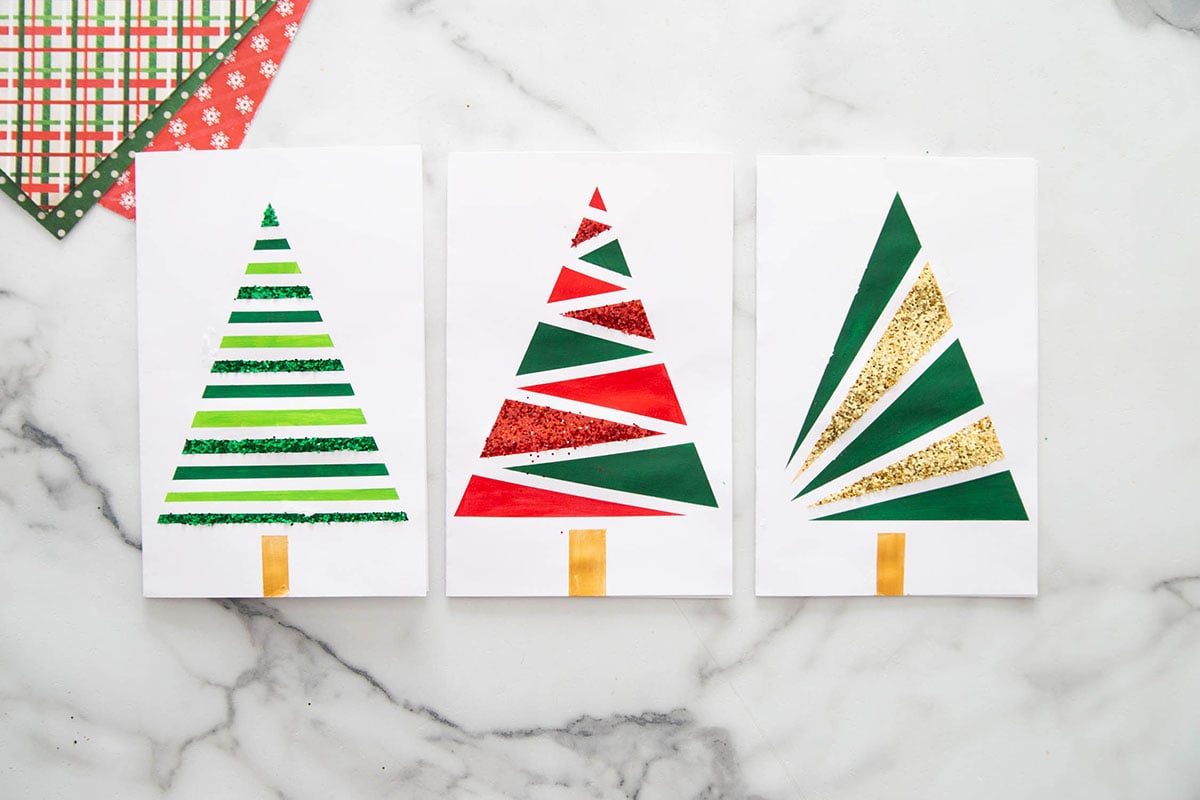 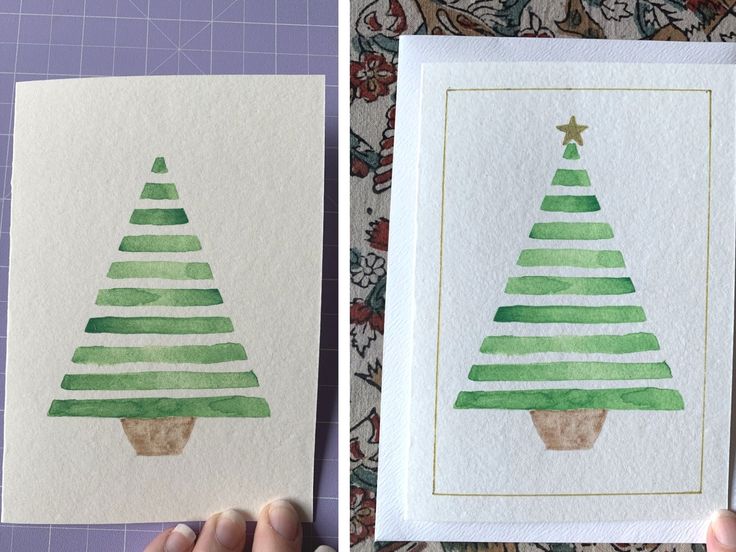 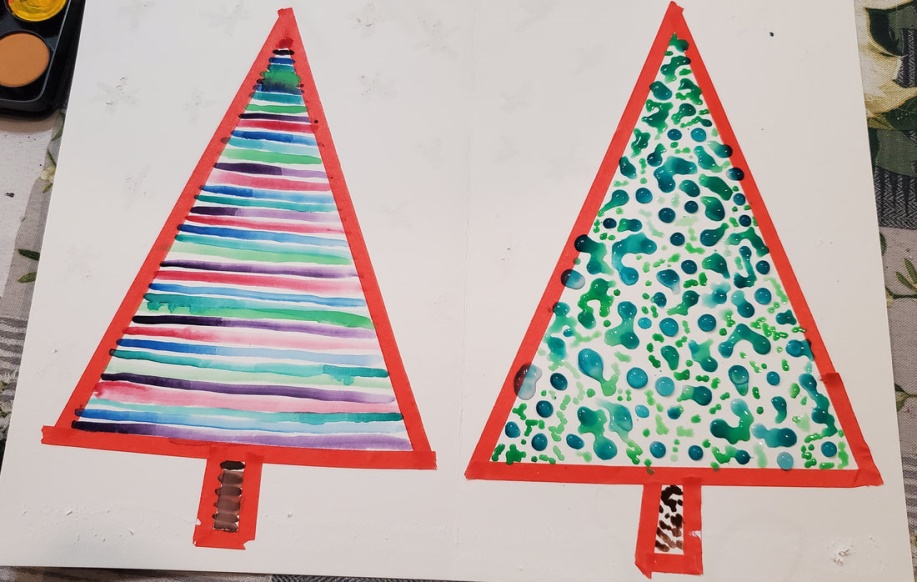 